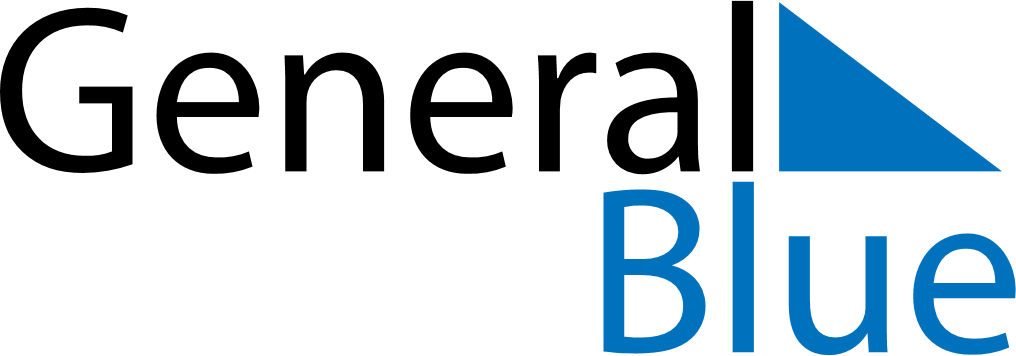 June 2019June 2019June 2019LatviaLatviaSUNMONTUEWEDTHUFRISAT1234567891011121314151617181920212223242526272829Midsummer EveMidsummer30